§1849.  Revenue from public reserved lands1.  Revenue sources.  Except as provided in paragraph A, the bureau must receive all money, securities and other things of value accruing to the State: from the sale of timber and grass and other rights and things of value from the public reserved lands under the care, custody, control or management of the bureau; in payment for timber, grass and other things of value cut or taken by trespassers; from forfeiture of a bond or a deposit when a contractor does not fulfill the terms of the contract or comply with state regulations; or as a result of a compromise or settlement of any claim.A.  The first $20,000 in the aggregate of any money accruing from the alienation of rights to mine upon public reserved land, or other income arising out of mining operations, that is actually received during any fiscal year, and every portion thereof accruing from these mining operations, must be paid to the Division of Geology, Natural Areas and Coastal Resources.  [PL 2013, c. 405, Pt. C, §10 (AMD).][PL 2013, c. 405, Pt. A, §24 (REV); PL 2013, c. 405, Pt. C, §10 (AMD).]2.  Fund established.  All income received by the director from the public reserved lands, except income provided for in section 1855, must be deposited with the Treasurer of State to be credited to the Public Reserved Lands Management Fund, which is established as a nonlapsing fund and is subject to allocation by the Legislature.  Any interest earned on this money must also be credited to the fund. No expenditure may be made from the fund other than for the bureau's general operating purposes with respect to management of the public reserved lands unless the fund has a cash operating balance of at least $2,500,000 at the start of the fiscal year during which the expenditure is made.[PL 2021, c. 398, Pt. W, §1 (AMD).]3.  Expenditures from fund. [PL 2013, c. 368, Pt. LLLL, §2 (RP).]4.  Expenditures from fund.  The joint standing committee of the Legislature having jurisdiction over public lands matters, referred to in this subsection as "the jurisdictional committee," shall review all allocations or subdivisions of allocations from the fund.A.  Before February 15th of each odd-numbered year, the commissioner shall submit to the jurisdictional committee a detailed proposed budget for expenditures from the fund for the budgetary biennium.  Before January 15th of each even-numbered year, the commissioner shall submit to the jurisdictional committee a detailed budget for any proposed modifications to the legislative allocations of the fund during the remainder of the budgetary biennium.  [PL 2021, c. 398, Pt. W, §2 (AMD).]B.  After receiving a budget submission pursuant to paragraph A, the jurisdictional committee shall review the proposed budget or budget modification and shall determine the appropriate allocations or modifications of existing allocations of the fund.  The jurisdictional committee shall submit its recommended allocations or modifications to the joint standing committee of the Legislature having jurisdiction over appropriations and financial affairs, which shall include those recommended allocations or modifications of allocations in an appropriate biennial budget or supplemental budget bill.  [PL 2017, c. 289, §4 (NEW).][PL 2021, c. 398, Pt. W, §2 (AMD).]SECTION HISTORYPL 1997, c. 678, §13 (NEW). PL 1999, c. 556, §20 (AMD). PL 2011, c. 655, Pt. KK, §11 (AMD). PL 2011, c. 655, Pt. KK, §34 (AFF). PL 2011, c. 657, Pt. W, §7 (REV). PL 2013, c. 368, Pt. LLLL, §2 (AMD). PL 2013, c. 405, Pt. A, §24 (REV). PL 2013, c. 405, Pt. C, §10 (AMD). PL 2017, c. 289, §§3, 4 (AMD). PL 2021, c. 398, Pt. W, §§1, 2 (AMD). The State of Maine claims a copyright in its codified statutes. If you intend to republish this material, we require that you include the following disclaimer in your publication:All copyrights and other rights to statutory text are reserved by the State of Maine. The text included in this publication reflects changes made through the First Regular and First Special Session of the 131st Maine Legislature and is current through November 1, 2023
                    . The text is subject to change without notice. It is a version that has not been officially certified by the Secretary of State. Refer to the Maine Revised Statutes Annotated and supplements for certified text.
                The Office of the Revisor of Statutes also requests that you send us one copy of any statutory publication you may produce. Our goal is not to restrict publishing activity, but to keep track of who is publishing what, to identify any needless duplication and to preserve the State's copyright rights.PLEASE NOTE: The Revisor's Office cannot perform research for or provide legal advice or interpretation of Maine law to the public. If you need legal assistance, please contact a qualified attorney.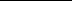 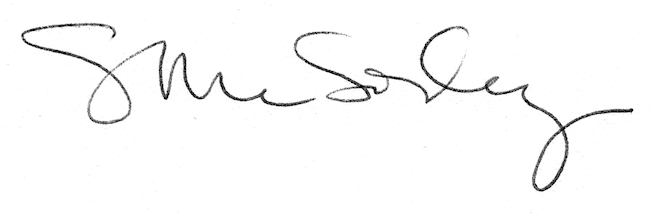 